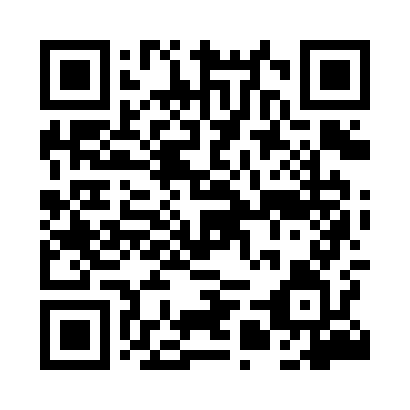 Prayer times for Sionna, PolandMon 1 Apr 2024 - Tue 30 Apr 2024High Latitude Method: Angle Based RulePrayer Calculation Method: Muslim World LeagueAsar Calculation Method: HanafiPrayer times provided by https://www.salahtimes.comDateDayFajrSunriseDhuhrAsrMaghribIsha1Mon4:056:0612:365:027:079:002Tue4:026:0312:355:047:089:023Wed3:596:0112:355:057:109:054Thu3:565:5912:355:067:129:075Fri3:535:5712:355:077:139:096Sat3:505:5412:345:097:159:127Sun3:475:5212:345:107:179:148Mon3:445:5012:345:117:199:179Tue3:415:4712:335:127:209:1910Wed3:385:4512:335:147:229:2111Thu3:355:4312:335:157:249:2412Fri3:325:4112:335:167:269:2613Sat3:285:3812:325:177:279:2914Sun3:255:3612:325:187:299:3215Mon3:225:3412:325:197:319:3416Tue3:195:3212:325:217:329:3717Wed3:155:3012:315:227:349:4018Thu3:125:2812:315:237:369:4219Fri3:095:2512:315:247:389:4520Sat3:055:2312:315:257:399:4821Sun3:025:2112:315:267:419:5122Mon2:595:1912:305:277:439:5423Tue2:555:1712:305:287:449:5624Wed2:525:1512:305:297:469:5925Thu2:485:1312:305:317:4810:0226Fri2:455:1112:305:327:5010:0527Sat2:415:0912:305:337:5110:0928Sun2:375:0712:295:347:5310:1229Mon2:335:0512:295:357:5510:1530Tue2:305:0312:295:367:5610:18